DOBER TEKPRIDRŽUJEMO SI PRAVICODO SPREMEMBE JEDILNIKA ZARADI DOBAVE SUROVIN DOBAVITELJEV in PRILAGODTIVE JEDILNIKA STAROSTI OTROK. DNEVNO JE OTROKOM NA VOLJO VODA ALI ČAJ.Z zeleni pisavo: LOKALNO PRIDELANOLEGENDA: snovi ali proizvodi, ki povzročajo alergijo ali preobčutljivost:G. Žita, ki vsebujejo gluten, R. Raki in proizvodi iz rakov, J. Jajca in proizvodi iz jajc, Ri. Ribe in proizvodi iz rib, A. Arašid (kikiriki) in proizvodi iz arašidov, S. Zrnje soje inproizvodi iz soje, L. Mleko in mlečni izdelki (vsebujejo laktozo), O. Oreški, Z. Listna zelena in proizvodi iz nje, Go. Gorčično seme ali proizvodi iz njega, Se. Sezamovo seme ali proizvodi iz njega, Ž. Žveplov dioksid ali sulfiti v koncentraciji (več kot 10 mg/kg ali 10 mg/l glede na skupni SO2), B. Volčji bob in proizvodi iz njega, M. Mehkužci in proizvodi iz njih.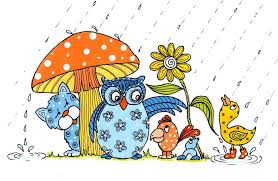 DOBER TEKPRIDRŽUJEMO SI PRAVICODO SPREMEMBE JEDILNIKA ZARADI DOBAVE SUROVIN DOBAVITELJEV in PRILAGODTIVE JEDILNIKA STAROSTI OTROK. DNEVNO JE OTROKOM NA VOLJO VODA ALI ČAJ.Z zeleni pisavo: LOKALNO PRIDELANOLEGENDA: snovi ali proizvodi, ki povzročajo alergijo ali preobčutljivost:G. Žita, ki vsebujejo gluten, R. Raki in proizvodi iz rakov, J. Jajca in proizvodi iz jajc, Ri. Ribe in proizvodi iz rib, A. Arašid (kikiriki) in proizvodi iz arašidov, S. Zrnje soje inproizvodi iz soje, L. Mleko in mlečni izdelki (vsebujejo laktozo), O. Oreški, Z. Listna zelena in proizvodi iz nje, Go. Gorčično seme ali proizvodi iz njega, Se. Sezamovo seme ali proizvodi iz njega, Ž. Žveplov dioksid ali sulfiti v koncentraciji (več kot 10 mg/kg ali 10 mg/l glede na skupni SO2), B. Volčji bob in proizvodi iz njega, M. Mehkužci in proizvodi iz njih.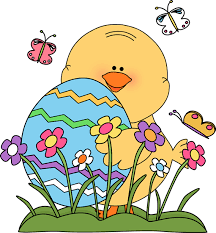 DOBER TEKPRIDRŽUJEMO SI PRAVICODO SPREMEMBE JEDILNIKA ZARADI DOBAVE SUROVIN DOBAVITELJEV in PRILAGODTIVE JEDILNIKA STAROSTI OTROK. DNEVNO JE OTROKOM NA VOLJO VODA ALI ČAJ.Z zeleni pisavo: LOKALNO PRIDELANOLEGENDA: snovi ali proizvodi, ki povzročajo alergijo ali preobčutljivost:G. Žita, ki vsebujejo gluten, R. Raki in proizvodi iz rakov, J. Jajca in proizvodi iz jajc, Ri. Ribe in proizvodi iz rib, A. Arašid (kikiriki) in proizvodi iz arašidov, S. Zrnje soje inproizvodi iz soje, L. Mleko in mlečni izdelki (vsebujejo laktozo), O. Oreški, Z. Listna zelena in proizvodi iz nje, Go. Gorčično seme ali proizvodi iz njega, Se. Sezamovo seme ali proizvodi iz njega, Ž. Žveplov dioksid ali sulfiti v koncentraciji (več kot 10 mg/kg ali 10 mg/l glede na skupni SO2), B. Volčji bob in proizvodi iz njega, M. Mehkužci in proizvodi iz njih.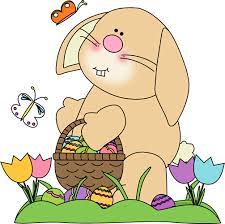 DOBER TEKPRIDRŽUJEMO SI PRAVICODO SPREMEMBE JEDILNIKA ZARADI DOBAVE SUROVIN DOBAVITELJEV in PRILAGODTIVE JEDILNIKA STAROSTI OTROK. DNEVNO JE OTROKOM NA VOLJO VODA ALI ČAJ.Z zeleni pisavo: LOKALNO PRIDELANOLEGENDA: snovi ali proizvodi, ki povzročajo alergijo ali preobčutljivost:G. Žita, ki vsebujejo gluten, R. Raki in proizvodi iz rakov, J. Jajca in proizvodi iz jajc, Ri. Ribe in proizvodi iz rib, A. Arašid (kikiriki) in proizvodi iz arašidov, S. Zrnje soje inproizvodi iz soje, L. Mleko in mlečni izdelki (vsebujejo laktozo), O. Oreški, Z. Listna zelena in proizvodi iz nje, Go. Gorčično seme ali proizvodi iz njega, Se. Sezamovo seme ali proizvodi iz njega, Ž. Žveplov dioksid ali sulfiti v koncentraciji (več kot 10 mg/kg ali 10 mg/l glede na skupni SO2), B. Volčji bob in proizvodi iz njega, M. Mehkužci in proizvodi iz njih.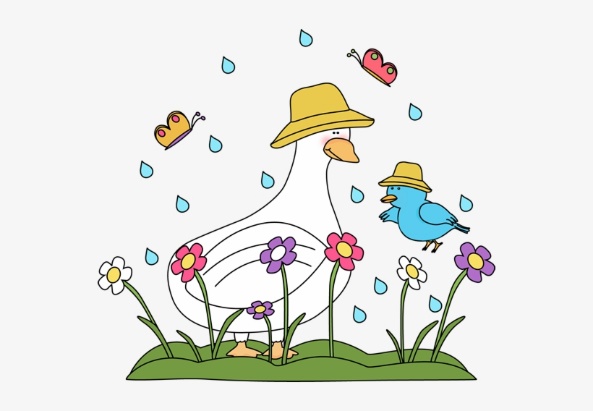 DANSHEMA ŠS IN MZAJTRKMALICAKOSILOPOPOLDANSKA MALICAPON4.4.Črni kruh (G, S), piščančja prsa salama, čajEKO KORUZNI ZDROB na DOMAČEM MLEKU (EKO) (L, G), čokoladni posip (G), hruškaKokošja juha z DOMAČIMI REZANCI (G, Z), njoki, piščančji trakci v sirni omaki (G, kitajsko zelje v solatiMakova štručka (G, S), 100% naravni gosti sokTOR5.4.Polnozrnat kruh (G, S, Se), sirni namaz (L), mešana zelenjava Kremna zelenjavna juha z zlatimi kroglicami (G), polnozrnat kruh (G, S; Se), Sadna skuta (L)Kostna juha z ribano kašo (G, Z), mesna lazanja (G, S, J, L), RDEČA PESA V SOLATI (EKO)Ovseni kruh (G, S), jabolkoSRE6.4.Mleko (L), koruzni kosmiči (G), grozdjeČrna žemlja (G, S), piščančja prsa salama, sir (L), kisle kumarice, zeliščni čaj z medomPasulj s kranjsko klobaso (G), KORENČKOV BISKVIT S SMETANO (G, O, J, L)Skutin zavitek (G, S, L), hruškaČET7.4.Šunka-sir štručka (G, S, L), kakav (L, G)DOMAČ JAJČNI NAMAZ (L, J), ovseni kruh (G, S), sadni čaj z limono, paprikaKorenčkova juha, goveji strogano (G), pire krompir, fižolova solataSadni krožnik, grisin palčke (G, S)PET8.4.Grški jogurt (L), koruzni kruh (G, S)DOMAČ RŽENI KRUH (G), maslo (L), med/MEDENKA, bela kava (L, G), jabolkošpinačna juha, kapski file (riba), EKO KUS-KUS z grahom, zelena solataSirova štručka (G, S, L), korenčekDANSHEMA ŠS IN MZAJTRKMALICAKOSILOPOPOLDANSKA MALICAPON11.4.Jabolčni zavitek (G), mleko (L)EKO PIRIN ZDROB na DOMAČEM MLEKO (EKO) (G, L), kakavov posip (G), bananaKostna juha z DOMAČO RIBANO KAŠO (G, J, Z), puranji trakci v zelenjavni omaki, KRUHOVA REZINA (G), zelena solataKoruzni kruh (G, S), piščančja posebna salama, paprikaTOR12.4.Makova štručka (G, S), kakav (L, G)carski praženec (G, J, L), JABOLČNI KOMPOTGoveja juha z zvezdicami (G, Z), svinjska pečenka, EKO AJDOVA KAŠA z gobicami, zelena solata s koruzoSezamova štručka (G, S, Se), zelenjavni krožnikSRE13.4.Mleko (L), sadni kosmiči (G, O), jabolkoKrompirjev golaž s hrenovko, temni kruh (G, S), hruškaKokošja juha z DOMAČIMI REZANCI (G, Z, J), EKO PERESNIKI v lososovi omaki (G, Ri, L), berivka v solatiSadna skuta (L), bananaČET14.4.Jogurt (L), polnozrnat kruh (G, S, Se), brusniceDOMAČ KOKOŠJI NAMAZ (L), ovseni kruh (G, S), zeliščni čaj, kisle kumariceBrokoli juha, džuveč riž, piščančja nabodala, zelje v solati z rdečim fižolomJabolka, šunka-sir štručka (G, S)PET15.4.Ovseni kruh (G, S), maslo (L), med, čajDOMAČ JOGURT-BANANA (L), VELIKONOČNI ZAJČEK/PIŠČANČEK (G), jabolkoCvetačna juha, pražen krompir, zelenjavni zrezki (J), zelena solataDOMAČI KEKSI (EKO), ananasDANSHEMA ŠS IN MZAJTRKMALICAKOSILOPOPOLDANSKA MALICAPON18.4.VELIKONOČNI PONEDELJEKTOR19.4.Rženi kruh (G, S), rezina sira (L), kumarice, čajMlečni usukanci (L, G, J) z aromo vanilje na DOMAČEM MLEKU, bananaGrahova juha, RIBJI POLPETI (J, G, Ri), pire krompir, kitajsko zelje v solatiTemna žemlja (G, S), rezina sira (L), kumariceSRE20.4.Rženi kruh (G, S) piščančja posebna salama, korenček, sadni čajGobova kremna juha (L), kraljeva fit štručka (G, S, Se)minionska juha (G, Z), piščančja bedra, mlinci, dušeno zeljeOvseni kruh (G, S), tunin namaz (L, Ri)ČET21.4.polnozrnat kruh (G, S; Se), umešana jajčka (J), sadni čaj, jabolkoHamburger s pleskavico (G, S, Se), zelena solata, ketchup, zeliščni čajLečina juha, DOMAČA JABOLČNA PITA (G, J, L), EKO LIMONADAJogurt (L), kiviPET22.4.Črni kruh (G, S), piščančja prsa salama, paprika, čajAjdov kruh (G, S), kisla smetana (L), EKO MALININA MARMELADA, mleko (L), kiviPrežganka (G, J), mesni kaneloni (G, S, J), pirina rižota s korenjem (G), zelena solataSkutin zavitek (G, S, L), mandarinaDANSHEMA ŠS IN MZAJTRKMALICAKOSILOPOPOLDANSKA MALICAPON25.4.Ajdov kruh z orehi (G, S, O), čokoladni namaz (L, O, G), čaj, bananaEKO MLEČNI RIŽ (L), čokoladni posip (G), bananaŠpargljeva juha, DOMAČI/EKO ŠPAGETI (G), paradižnikova omaka z mletim puranjim mesom, RDEČA PESA V SOLATI (EKO)Ajdov kruh (G, S), piščančja pašteta, korenčekTOR26.4.Grški jogurt (L), ovseni kruh (G, S)Pica (G, S, L), zeliščni čaj, jabolkoGolaž, polenta (G), NARASTEK S PROSENO KAŠO IN JABOLKI (G, L, J)Makova štručka (G, S), sadni krožnikPRAZNIKI, POČITNICETOR3.5.Krof (G, S, J), čaj, bananaDOMAČA SEZAMOVA ŠTRUČKA (G, S, Se), sir (L), kakav (L, G), jabolko Čufti v paradižnikovi omaki, pire krompir, SADNI KOMPOTZelenjavni namaz (L), koruzni kruh (G, S), kumariceSRE4.5.mleko (L), čokoladni kosmiči (G)DOMAČ RIBJI NAMAZ (L, Ri), polnozrnat kruh (G, S, Se), sadni čaj, korenčekGoveja juha z zvezdicami (G,Z), krompirjeva musaka (L, J), RDEČA PESA V SOLATI (EKO)ČET5.5.Makova štručka (G, S), kakav (L, G), jabolkoKEFIR (L), EKO KORUZNI KOSMIČI (G), hruškaČesnova kremna juha (L), paniran ribji file (G, J, Ri), krompirjeva solata, EKO LIMONADASirova štručka (G, S, L), zelenjavni krožnikPET6.5.Temni kruh (G, sirni namaz (L), paprika, sadni čajPerutničke pečene, temni kruh (G, S), paprika, sadni čajpiščančja obara z žličniki (G), DOMAČ BUHTELJ (G, J), MANGO IN ANANAS KOMPOTGrški jogurt (L), sezam štručka (G, S, Se)